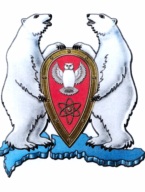 СОВЕТ ДЕПУТАТОВМУНИЦИПАЛЬНОГО ОБРАЗОВАНИЯГОРОДСКОЙ ОКРУГ «НОВАЯ ЗЕМЛЯ»(Пятого  созыва)Пятнадцатая сессияРЕШЕНИЕ 26 марта 2019 г.                                                                                                    № 108О  внесении изменений и дополнений в Порядок установления и выплаты пенсии за выслугу лет лицам, замещавшим муниципальные должности, должности муниципальной службы в органах местного самоуправления муниципального образования «Новая Земля»        В целях соблюдения требований Закона Архангельской области от 20.12.2018 № 54-4-ОЗ «О внесении изменений в отдельные областные законы в сфере социально-трудовых отношений», Закона Архангельской области от 16.04.1998 № 68-15-ОЗ «О пенсионном обеспечении лиц, замещавших муниципальные должности, должности муниципальной службы муниципальных образований Архангельской области»,  руководствуясь Уставом муниципального образования «Новая Земля» от 20.04.2012 № 02,Совет депутатов РЕШАЕТ:Внести изменения и дополнения в Порядок установления и выплаты пенсии за выслугу лет лицам, замещавшим муниципальные должности, должности муниципальной службы в органах местного самоуправления муниципального образования «Новая Земля» от 07.02.2017 № 25 (ред. от 30.03.2017 № 38, от 05.12.2017 № 64), а именно:Дополнить Порядок пунктом 35 следующего содержания:«35. Информация о назначении пенсии за выслугу лет в соответствии с настоящим Положением размещается в Единой государственной информационной системе социального обеспечения. Размещение (получение) указанной информации в Единой государственной информационной системе социального обеспечения осуществляется в соответствии с Федеральным законом от 17.07.1999 № 178-ФЗ «О государственной социальной помощи».».Настоящее решение подлежит опубликованию в газете «Новоземельские вести», размещению на официальном сайте городского округа «Новая Земля» в информационно-телекоммуникационной сети «Интернет».Настоящее решение вступает в силу со дня его официального опубликования.Глава муниципального образования«Новая Земля»_________________  Ж.К. Мусин Председатель Совета депутатов муниципального образования  «Новая Земля» ________________  Л.В. Марач